Załącznik nr 1 
do Regulaminu Konkursu „Segreguj z ReFlexem!”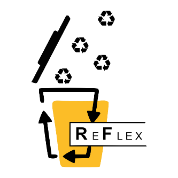 Karta/formularz zgłoszenia szkoły do udziału w konkursie „Segreguj z ReFlexem!” Dane dotyczące placówki szkolnej  2. Dane dotyczące zespołu i pracyOświadczam, że zgłoszona do niniejszego konkursu praca jest wynikiem własnej twórczości uczestników konkursu i nie narusza praw autorskich oraz jakichkolwiek innych praw osób trzecich, jest wolna od wszelkich obciążeń, a także nie została zgłoszona do innych konkursów o podobnej tematyce.  
Przesłanie zgłoszenia jest jednoznaczne w akceptacją regulaminu konkursu dostępnego na www.projektReFlex.pl ..………………..…………………………………………(podpis nauczyciela – koordynatora szkolnego)  Pełna nazwa szkoły biorącej udział w konkursie  Adres szkoły (ulica i numer, kod pocztowy, miejscowość)  Powiat  Województwo  Numer telefonu placówki  Adres poczty elektronicznej szkoły/placówki  Imię i nazwisko szkolnego koordynatora konkursu (zgodnie z §3 pkt. 3 Regulaminu)Adres poczty elektronicznej nauczyciela –koordynatora szkolnegoNumer telefonu nauczyciela – koordynatora szkolnegoImiona i nazwiska uczniów uczestniczących w zespole konkursowym (3 – 5 uczniów)  1.…………………………………………………2.…………………………………………………3.…………………………………………………4.…………………………………………………5.…………………………………………………Nazwa/Tytuł pracy:Nazwa/Tytuł pracy: